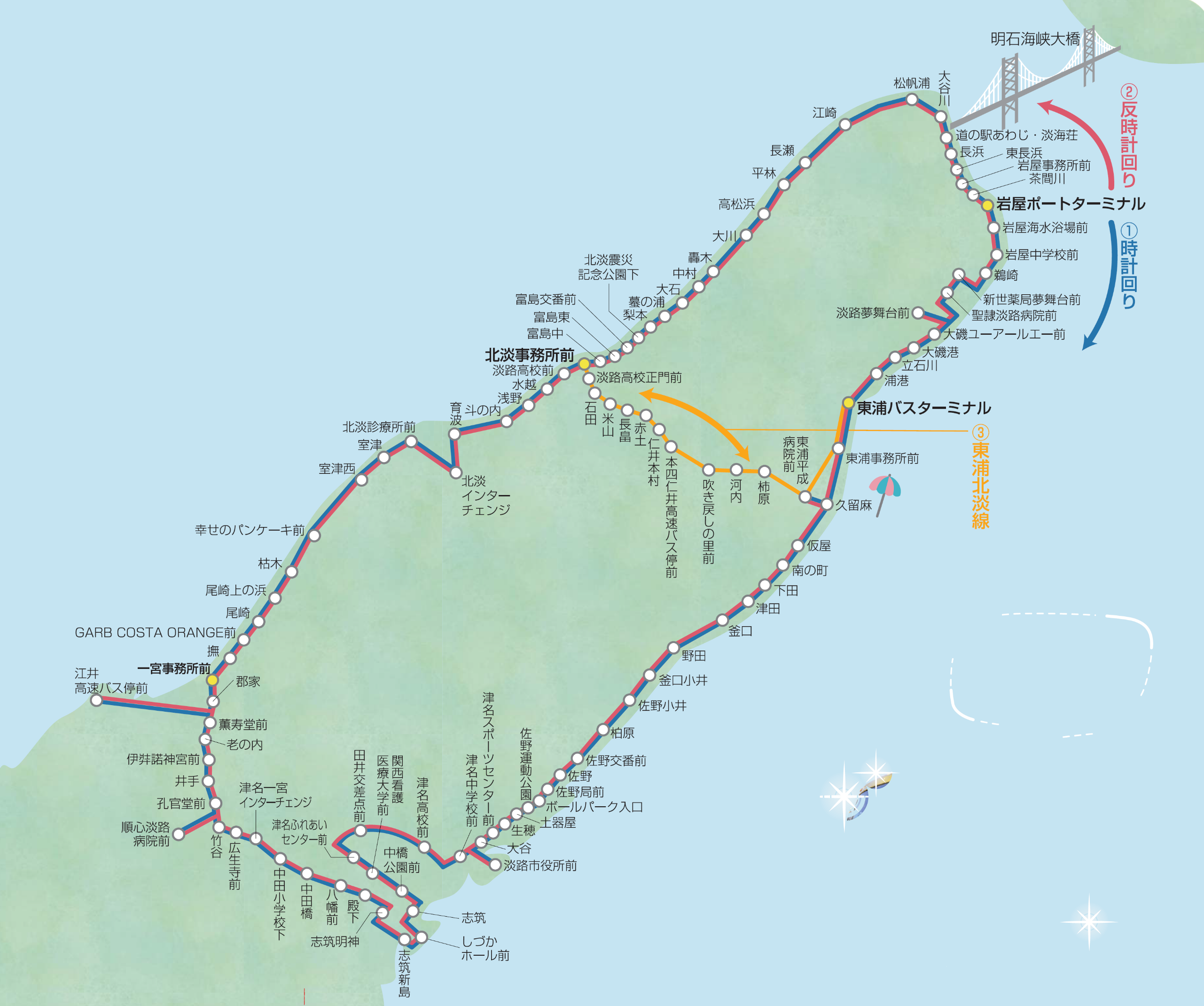 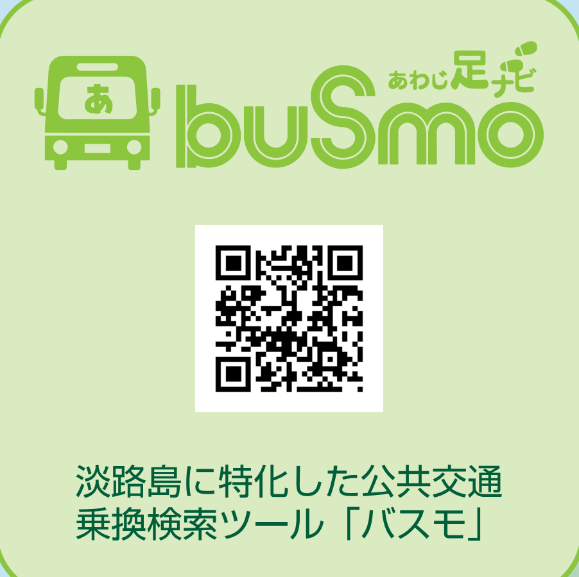 z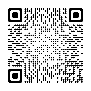 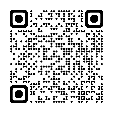 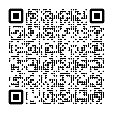 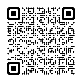 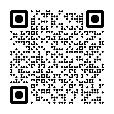 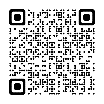 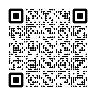 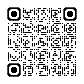 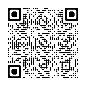 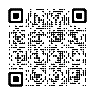 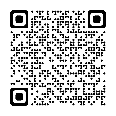 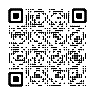 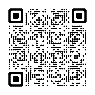 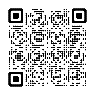 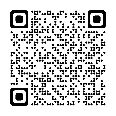 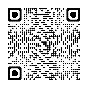 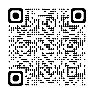 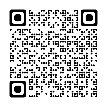 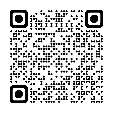 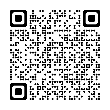 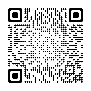 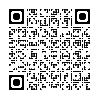 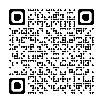 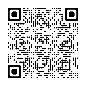 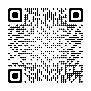 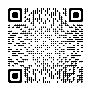 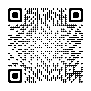 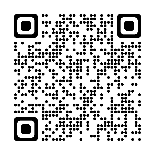 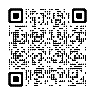 